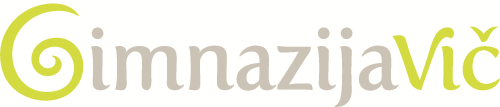 1. šolski danPričetek prvega šolskega dne za dijake 1. letnika bo v ponedeljek, 2. 9. 2019, ob 8.00, s sprejemom dijakov v mali dvorani. Sledita dve šolski uri z razrednikom in dve šolski uri aktivnosti razreda (spoznavanje,…).Za dijake 2., 3. in 4. letnika bo pričetek prvega šolskega dne v ponedeljek, 2. 9. 2019, ob 8.45. Prvi dve šolski uri bodo dijaki z razrednikom v matičnih učilnicah po razporedu, nato pa sledijo še tri šolske ure pouka po urniku.SEZNAM MATIČNIH UČILNIC ODDELKOVRAZREDNIK / RAZREDNIČARKAMATIČNE UČILNICE1.aMateja Legan221.bMojca Manfreda 351.cMaša Novakovič111.dVanja Špelko331.eMija Mihevc, Alenka Pikl Osole 371.fJana Jerman412.aTadeja Rudolf Vahtar432.bMojca Kosi142.cSonja Artač472.dMojca Glaser Tehovnik422.eMirjam Šemrov242.fŠarlota Flisek123.aTimotej Maroševič403.bTanja Šket363.cHelena Potočnik Vičar463.dAndrej Smrdu - nadomeščanje 443.eHanka Lebič323.fMojca Strmčnik Žemva134.bRomana Vrtačič344.cAlenka Ocvirk Zelič234.dDarinka Kadunc Magajna454.eMiriam Jereb Batagelj20